   River Pines Public Utility District 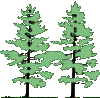 RESOLUTION NO. 2017-04A RESOLUTION OF THE BOARD OF DIRECTORS RIVER PINES PUBLIC UTILITY DISTRICT TO IMPLEMENT CHARGES TO DISTRIBUTE 48 HOUR NOTICE TO CUSTOMERS WITH PAST DUE ACCOUNTSWHEREAS, the Board of Directors of the River Pines Public Utility District to manually hand all 48-hour notices as a courtesy for customers who are pas due and in danger of disconnection; and WHEREAS, NOW, this action can take hours to perform, and removes staff from their everyday tasks:THEREFORE BE IT RESOLVED that the Board of Directors of the River Pines Public Utility District: Approves the charge of $10.00 per hanger every month that the RPPUD must notify all customers that their service is in danger of being terminatedThe foregoing resolution was duly passed and adopted by the Board of Directors of the River Pines Public Utility District at a meeting on the 13th of September 13, 2017, by the following vote:River Pines Public Utility District							____________________________							Cathy Landgraf, ChairmanATTEST:______________________________Gisele Wurzburger, Board ClerkAYES:NOES:ABSENT:ABSTAIN: